Vaiņodes novada domes priekšsēdētājs                                                               V. Jansons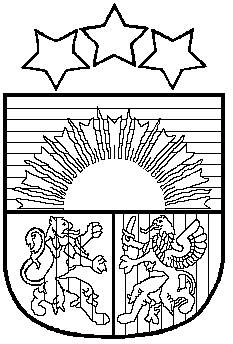 LATVIJAS  REPUBLIKAVAIŅODES   NOVADA  DOMEReģ.Nr.90000059071, Raiņa iela 23a, Vaiņode, Vaiņodes pag.,  Vaiņodes nov.,  LV-3435tālr.63464333, 63464954, fakss 63407924, e-pasts   dome@vainode.lvAPSTIPRINĀTS:Ar 2018.gada 31. jūlijaVaiņodes novada domes ārkārtas sēdeslēmumu (Protokols Nr.10, 1.p)LATVIJAS  REPUBLIKAVAIŅODES   NOVADA  DOMEReģ.Nr.90000059071, Raiņa iela 23a, Vaiņode, Vaiņodes pag.,  Vaiņodes nov.,  LV-3435tālr.63464333, 63464954, fakss 63407924, e-pasts   dome@vainode.lvAPSTIPRINĀTS:Ar 2018.gada 31. jūlijaVaiņodes novada domes ārkārtas sēdeslēmumu (Protokols Nr.10, 1.p)LATVIJAS  REPUBLIKAVAIŅODES   NOVADA  DOMEReģ.Nr.90000059071, Raiņa iela 23a, Vaiņode, Vaiņodes pag.,  Vaiņodes nov.,  LV-3435tālr.63464333, 63464954, fakss 63407924, e-pasts   dome@vainode.lvAPSTIPRINĀTS:Ar 2018.gada 31. jūlijaVaiņodes novada domes ārkārtas sēdeslēmumu (Protokols Nr.10, 1.p)LATVIJAS  REPUBLIKAVAIŅODES   NOVADA  DOMEReģ.Nr.90000059071, Raiņa iela 23a, Vaiņode, Vaiņodes pag.,  Vaiņodes nov.,  LV-3435tālr.63464333, 63464954, fakss 63407924, e-pasts   dome@vainode.lvAPSTIPRINĀTS:Ar 2018.gada 31. jūlijaVaiņodes novada domes ārkārtas sēdeslēmumu (Protokols Nr.10, 1.p)LATVIJAS  REPUBLIKAVAIŅODES   NOVADA  DOMEReģ.Nr.90000059071, Raiņa iela 23a, Vaiņode, Vaiņodes pag.,  Vaiņodes nov.,  LV-3435tālr.63464333, 63464954, fakss 63407924, e-pasts   dome@vainode.lvAPSTIPRINĀTS:Ar 2018.gada 31. jūlijaVaiņodes novada domes ārkārtas sēdeslēmumu (Protokols Nr.10, 1.p)LATVIJAS  REPUBLIKAVAIŅODES   NOVADA  DOMEReģ.Nr.90000059071, Raiņa iela 23a, Vaiņode, Vaiņodes pag.,  Vaiņodes nov.,  LV-3435tālr.63464333, 63464954, fakss 63407924, e-pasts   dome@vainode.lvAPSTIPRINĀTS:Ar 2018.gada 31. jūlijaVaiņodes novada domes ārkārtas sēdeslēmumu (Protokols Nr.10, 1.p)LATVIJAS  REPUBLIKAVAIŅODES   NOVADA  DOMEReģ.Nr.90000059071, Raiņa iela 23a, Vaiņode, Vaiņodes pag.,  Vaiņodes nov.,  LV-3435tālr.63464333, 63464954, fakss 63407924, e-pasts   dome@vainode.lvAPSTIPRINĀTS:Ar 2018.gada 31. jūlijaVaiņodes novada domes ārkārtas sēdeslēmumu (Protokols Nr.10, 1.p)LATVIJAS  REPUBLIKAVAIŅODES   NOVADA  DOMEReģ.Nr.90000059071, Raiņa iela 23a, Vaiņode, Vaiņodes pag.,  Vaiņodes nov.,  LV-3435tālr.63464333, 63464954, fakss 63407924, e-pasts   dome@vainode.lvAPSTIPRINĀTS:Ar 2018.gada 31. jūlijaVaiņodes novada domes ārkārtas sēdeslēmumu (Protokols Nr.10, 1.p)LATVIJAS  REPUBLIKAVAIŅODES   NOVADA  DOMEReģ.Nr.90000059071, Raiņa iela 23a, Vaiņode, Vaiņodes pag.,  Vaiņodes nov.,  LV-3435tālr.63464333, 63464954, fakss 63407924, e-pasts   dome@vainode.lvAPSTIPRINĀTS:Ar 2018.gada 31. jūlijaVaiņodes novada domes ārkārtas sēdeslēmumu (Protokols Nr.10, 1.p)Vaiņodes novada pašvaldības Saistošie noteikumi Nr.5Grozījumi 2018.gada 23.janvāra Saistošajos noteikumos Nr.2„Vaiņodes novada pašvaldības pamatbudžeta un speciālo līdzekļu budžeta plāns 2018.gadam.Vaiņodes novada pašvaldības Saistošie noteikumi Nr.5Grozījumi 2018.gada 23.janvāra Saistošajos noteikumos Nr.2„Vaiņodes novada pašvaldības pamatbudžeta un speciālo līdzekļu budžeta plāns 2018.gadam.Vaiņodes novada pašvaldības Saistošie noteikumi Nr.5Grozījumi 2018.gada 23.janvāra Saistošajos noteikumos Nr.2„Vaiņodes novada pašvaldības pamatbudžeta un speciālo līdzekļu budžeta plāns 2018.gadam.Vaiņodes novada pašvaldības Saistošie noteikumi Nr.5Grozījumi 2018.gada 23.janvāra Saistošajos noteikumos Nr.2„Vaiņodes novada pašvaldības pamatbudžeta un speciālo līdzekļu budžeta plāns 2018.gadam.Vaiņodes novada pašvaldības Saistošie noteikumi Nr.5Grozījumi 2018.gada 23.janvāra Saistošajos noteikumos Nr.2„Vaiņodes novada pašvaldības pamatbudžeta un speciālo līdzekļu budžeta plāns 2018.gadam.Klasif.      kodsKlasif.      kodsKlasif.      kodsVaiņodes novada domeVaiņodes internātpamatskolaKonsolidācijaKonsolidētais plānsKonsolidētais plānsKonsolidētais plānsKonsolidētais plānsIEŅĒMUMIIEŅĒMUMIPLĀNS (EUR)1.1.0.0.Ieņēmumi no iedzīvotāju ienākuma nodokļaIeņēmumi no iedzīvotāju ienākuma nodokļa108525510852551085255108525510852554.0.0.0.Īpašuma nodokļiĪpašuma nodokļi2026642026642026642026642026649.0.0.0.Valsts(pašvaldību) nodevasValsts(pašvaldību) nodevas2042204220422042204212.0.0.0.Pārējie nenodokļu ieņēmumiPārējie nenodokļu ieņēmumi6000600060006000600013.0.0.0.Ieņēmumi no valsts (pašvaldību) īpašuma iznomāšanas, pārdošanasIeņēmumi no valsts (pašvaldību) īpašuma iznomāšanas, pārdošanas11618411618411618411618411618418.0.0.0.Valsts budžeta transfertiValsts budžeta transferti1543078154307815430781543078154307819.0.0.0.Pašvaldību budžetu transfertiPašvaldību budžetu transferti11000204605-2046051100011000110001100021.0.0.0.Maksas pakalpojumi u.c. pašu ieņēmumiMaksas pakalpojumi u.c. pašu ieņēmumi3561152955-640358430358430358430358430KOPĀKOPĀ3322338207560-2052453324653332465333246533324653IZDEVUMI pēc funkcionālajām kategorijāmIZDEVUMI pēc funkcionālajām kategorijāmPLĀNS (EUR)PLĀNS (EUR)01.100.Vispārējie valdības dienestiVispārējie valdības dienesti47462447462447462447462447462403.000.Sabiedriskā kārtība un drošībaSabiedriskā kārtība un drošība450274502745027450274502704.000.Ekonomiskā darbībaEkonomiskā darbība30563730563730563730563730563706.000.Pašvaldības teritoriju un mājokļu apsaimniekošanaPašvaldības teritoriju un mājokļu apsaimniekošana655134-24065489465489465489465489408.000.Atpūta, kultūra, sportsAtpūta, kultūra, sports17023517023517023517023517023509.000.IzglītībaIzglītība1286367208515-204605129027712902771290277129027710.000.Sociālā aizsardzībaSociālā aizsardzība451049-400450649450649450649450649KOPĀKOPĀ3388073208515-2052453391343339134333913433391343IZDEVUMI pēc ekonomiskajām kategorijāmIZDEVUMI pēc ekonomiskajām kategorijāmPLĀNS (EUR)PLĀNS (EUR)1100AtalgojumsAtalgojums1463710140272-24016037421603742160374216037421200Darba devēja valsts sociālās apdrošināšanas obligātās iemaksasDarba devēja valsts sociālās apdrošināšanas obligātās iemaksas512231296925419235419235419235419232100Mācību, darba un dienesta komandējumi, darba braucieniMācību, darba un dienesta komandējumi, darba braucieni278600278602786027860278602200PakalpojumiPakalpojumi490284250685153525153525153525153522300Krājumi, materiāli, energoresursi, preces, inventārsKrājumi, materiāli, energoresursi, preces, inventārs431443134034448464448464448464448462500Nodokļu, nodevu un naudas sodu maksājumiNodokļu, nodevu un naudas sodu maksājumi2785080279302793027930279303000Subsīdijas un dotācijasSubsīdijas un dotācijas450045004500450045004000Procentu izdevumiProcentu izdevumi000005000Pamatkapitāla veidošanaPamatkapitāla veidošana946290946299462994629946296000Sociālie pabalstiSociālie pabalsti103795-4001033951033951033951033957000Uzturēšanas izdevumu transfertiUzturēšanas izdevumu transferti230271-204605256662566625666256669000Kapitālo izdevumu transfertiKapitālo izdevumu transferti15001500150015001500KOPĀKOPĀ3388073208515-2052453391343339134333913433391343FINANSĒŠANAFINANSĒŠANANaudas līdzekļi perioda sākumāNaudas līdzekļi perioda sākumā2081911355209546209546209546209546Naudas līdzekļi perioda beigāsNaudas līdzekļi perioda beigās7879940079199791997919979199Aizņēmumi saņemtiAizņēmumi saņemti133266133266133266133266133266Aizņēmumu atmaksaAizņēmumu atmaksa196923196923196923196923196923Vaiņodes novada domes konsolidētaisVaiņodes novada domes konsolidētaisVaiņodes novada domes konsolidētaisVaiņodes novada domes konsolidētaisSPECIĀLO LĪDZEKĻU BUDŽETA PLĀNS 2018.gadamSPECIĀLO LĪDZEKĻU BUDŽETA PLĀNS 2018.gadamSPECIĀLO LĪDZEKĻU BUDŽETA PLĀNS 2018.gadamSPECIĀLO LĪDZEKĻU BUDŽETA PLĀNS 2018.gadamgrozījumi (1)grozījumi (1)grozījumi (1)grozījumi (1)Klasif.      kods IEŅĒMUMIIEŅĒMUMIIEŅĒMUMIIEŅĒMUMIPLĀNS (EUR)PLĀNS (EUR)5.0.0.0.Nodokļi par pakalpojumiem un precēmNodokļi par pakalpojumiem un precēmNodokļi par pakalpojumiem un precēmNodokļi par pakalpojumiem un precēm250002500012.0.0.0.Pārējie nenodokļu ieņēmumiPārējie nenodokļu ieņēmumiPārējie nenodokļu ieņēmumiPārējie nenodokļu ieņēmumi10010018.0.0.0.Valsts budžeta transferti Valsts budžeta transferti Valsts budžeta transferti Valsts budžeta transferti 121695121695KOPĀKOPĀKOPĀKOPĀ146795146795Klasif.      kods IZDEVUMI pēc funkcionālajām kategorijāmIZDEVUMI pēc funkcionālajām kategorijāmIZDEVUMI pēc funkcionālajām kategorijāmIZDEVUMI pēc funkcionālajām kategorijāmPLĀNS (EUR)PLĀNS (EUR)04.000.Ekonomiskā darbībaEkonomiskā darbībaEkonomiskā darbībaEkonomiskā darbība66523566523505.000.Vides aizsardzībaVides aizsardzībaVides aizsardzībaVides aizsardzība5250052500KOPĀKOPĀKOPĀKOPĀ717735717735Klasif.      kods IZDEVUMI pēc ekonomiskajām kategorijāmIZDEVUMI pēc ekonomiskajām kategorijāmIZDEVUMI pēc ekonomiskajām kategorijāmIZDEVUMI pēc ekonomiskajām kategorijāmPLĀNS (EUR)PLĀNS (EUR)2200PakalpojumiPakalpojumiPakalpojumiPakalpojumi25050250502300Krājumi, materiāli, energoresursi, preces, inventārsKrājumi, materiāli, energoresursi, preces, inventārsKrājumi, materiāli, energoresursi, preces, inventārsKrājumi, materiāli, energoresursi, preces, inventārs450045002500Nodokļu maksājumiNodokļu maksājumiNodokļu maksājumiNodokļu maksājumi20000200005000Pamatkapitāla veidošanaPamatkapitāla veidošanaPamatkapitāla veidošanaPamatkapitāla veidošana668185668185KOPĀKOPĀKOPĀKOPĀ717735717735FINANSĒŠANAFINANSĒŠANAFINANSĒŠANAFINANSĒŠANANaudas līdzekļi perioda sākumāNaudas līdzekļi perioda sākumāNaudas līdzekļi perioda sākumāNaudas līdzekļi perioda sākumā213742213742Naudas līdzekļi perioda beigāsNaudas līdzekļi perioda beigāsNaudas līdzekļi perioda beigāsNaudas līdzekļi perioda beigās7209072090Aizņēmumi saņemtiAizņēmumi saņemtiAizņēmumi saņemtiAizņēmumi saņemti435817435817Aizņēmumu atmaksaAizņēmumu atmaksaAizņēmumu atmaksaAizņēmumu atmaksa65296529VAIŅODES NOVADA PAŠVALDĪBAS                                                        AUTOCEĻU UN IELU FINANSĒŠANAI PAREDZĒTĀS MĒRĶDOTĀCIJAS INDIKATĪVAIS PLĀNS (EUR)VAIŅODES NOVADA PAŠVALDĪBAS                                                        AUTOCEĻU UN IELU FINANSĒŠANAI PAREDZĒTĀS MĒRĶDOTĀCIJAS INDIKATĪVAIS PLĀNS (EUR)VAIŅODES NOVADA PAŠVALDĪBAS                                                        AUTOCEĻU UN IELU FINANSĒŠANAI PAREDZĒTĀS MĒRĶDOTĀCIJAS INDIKATĪVAIS PLĀNS (EUR)VAIŅODES NOVADA PAŠVALDĪBAS                                                        AUTOCEĻU UN IELU FINANSĒŠANAI PAREDZĒTĀS MĒRĶDOTĀCIJAS INDIKATĪVAIS PLĀNS (EUR)VAIŅODES NOVADA PAŠVALDĪBAS                                                        AUTOCEĻU UN IELU FINANSĒŠANAI PAREDZĒTĀS MĒRĶDOTĀCIJAS INDIKATĪVAIS PLĀNS (EUR)VAIŅODES NOVADA PAŠVALDĪBAS                                                        AUTOCEĻU UN IELU FINANSĒŠANAI PAREDZĒTĀS MĒRĶDOTĀCIJAS INDIKATĪVAIS PLĀNS (EUR)VAIŅODES NOVADA PAŠVALDĪBAS                                                        AUTOCEĻU UN IELU FINANSĒŠANAI PAREDZĒTĀS MĒRĶDOTĀCIJAS INDIKATĪVAIS PLĀNS (EUR)VAIŅODES NOVADA PAŠVALDĪBAS                                                        AUTOCEĻU UN IELU FINANSĒŠANAI PAREDZĒTĀS MĒRĶDOTĀCIJAS INDIKATĪVAIS PLĀNS (EUR)GROZĪJUMI (1)GROZĪJUMI (1)GROZĪJUMI (1)Klasif.      kods Klasif.      kods IZDEVUMI pēc ekonomiskajām kategorijām2018.gads2019.gads2019.gads2020.gads2020.gadsKopā (1000 + 2000 + 5000)11776410771910771910771910771910001000Atlīdzība0000020002000Preces un pakalpojumi180005547555475754757547550005000Pamatkapitāla veidošana9976452244522443224432244